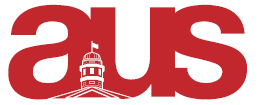 Motion for the Creation of an Ad-Hoc Charitable Affairs CommitteeWhereas, the AUS equity bylaws 1.2 state that respect requires full consideration of human beings and upholding a high commitment to human dignity;Whereas, the AUS strives to create a positive impact in our world; Whereas, a past AUS president raised thousands of dollars for Haiti when the earthquake occurred; Be it resolved, the AUS Legislative Council strike an Ad-Hoc Charitable Affairs Committee to fundraise for various charities and raise awareness of certain social issues, with the following composition:AUS President (Chair)2 AUS Councilors3 Members-at-largeAdditional members at the discretion of the ChairSigned by,Rebecca Scarra, VP InternalAndrew Sandock, WIMESSA VP ExternalErik Partidge, PresidentMaria Thomas, VP Communications